                              Державний професійно-технічний навчальний заклад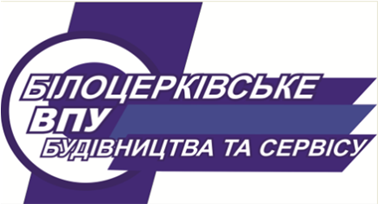                         «Білоцерківське вище професійне училище                        будівництва та сервісу»ТРЕНІНГОВЕ ЗАНЯТТЯ «КРОКУЄМО В МАЙБУТНЄ»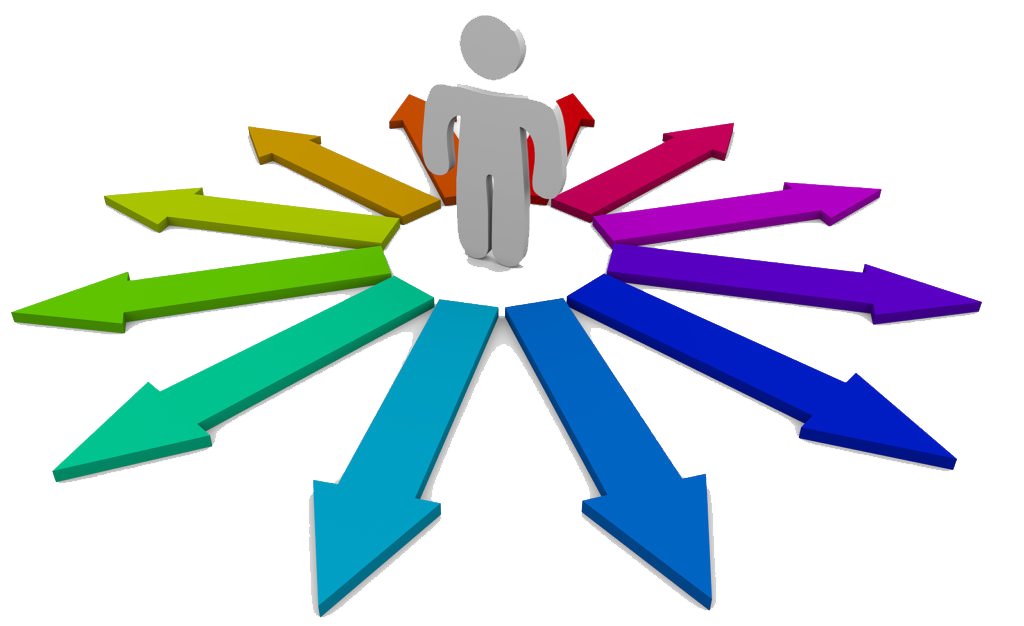                                                                             Автори:                                                                                        Лобода Тетяна,                                                                                               соціальний педагог                                                                                          Вініченко Ірина,                                                                                                    практичний психологI. Формат тренінгового заняттяМета:ознайомити зі світом професій, звернути увагу здобувачів освіти на таке важливе проблемне питання, як вибір професії;допомогти обрати справу до душі, відповідно до здібностей, схильностей, можливостей;розвивати пізнавальний інтерес здобувачів освіти;виховувати в здобувачів освіти людяність, толерантне відношення один до одного, доброзичливість.Тривалість: 50 хв.Кількість учасників: 25 осіб.Категорія учасників: учні старших класів.Необхідне обладнання: простора кімната; стільці, виставлені по колу; 4 столи, розміщені у кутках кімнати; інформаційний матеріал – міні-лекція «Такий цікавий світ професій»:фліпчарт, маркери, скотч, ножиці, кольрові стікери, клей.ІІ. Структура тренінгового заняття1.Відкриття тренінгу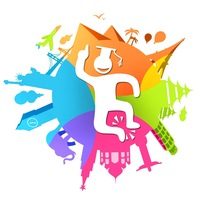 Добрий день! Вітаю всіх присутніх в цій аудиторії на нашому занятті з профорієнтації, яке має тему: «Крокуємо в майбутнє». Вибір майбутньої професії – тема актуальної розмови для кожної людини, бо це одне з найважливіших питань у житті, від якого багато в чому залежить подальша доля. Ця проблема – задача з багатьма невідомими. Що я добре вмію? Чого хочу, а що потрібно суспільству? На нашому тренінговому занятті ми спробуємо обговорити, а можливо знайти засоби вирішення цієї задачі». Сподіваємося, що сьогоднішня зустріч поповнить ваші знання про світ професій, ви навчитеся правильно приймати рішення про вибір професії. З приводу профорієнтації дозвольте  розповісти одну притчу. Відомо, що тачка – просте знаряддя для транспортування вантажів. Складається вона із вантажного кузова, одного або декількох коліс і рукоятки. Так от троє чоловіків, напружуючись щосили, везуть важкі тачки з каменями. Перехожий ставить кожному з них одне і теж запитання: «Що ти робиш?»Перший відповів: «Везу цю кляту тачку». Другий сказав: «Заробляю собі на хліб». А третій же мовив: «Будую місто!»Три різні відповіді, хоча усі виконували одну й ту ж роботу. А розгадка цього ребусу лежить у площині мотивів. Для одного важливо заробляти гроші, для іншого робота стає каторгою, а для когось –  це можливість реалізувати себе (у нашій притчі – побудувати місто).Хтось із відомих казав: «якщо ви вдало оберете труд і докладете до нього душу, то щастя саме знайде вас». Посудіть, друзі: щодня людина проводить до восьми годин на день на своєму робочому місці, або ж виконує те, чого вимагає обрана нею професія, чи не так? Тож усім (і батькам, і випускникам шкіл) треба добре помізкувати, аби згодом вислів: «На роботу як на свято» набув реального сенсу.2. Вправа на знайомство «Самопрезентація».Мета: сприяти усвідомленню учнями особливостей своєї особистості; розвивати уміння представляти свою індивідуальність перед аудиторією. Тренер пропонує учням познайомитися  за принципом «Грудки снігу»: кожен по черзі (починаючи із тренера) називає своє ім’я та формулює життєве кредо: другий учасник повторює ім’я та девіз першого, а потім розповідає про себе; третій, перед тим як розповісти про себе повторює імена і девізи перших двох. 3. Вправа «Правила групи».Мета: затвердити та зафіксувати правила в групі.Тренер пропонуєте обговорити прописані на плакаті правила та прийняти їх до уваги.4. Вправа «Очікування».Мета: допомогти учням усвідомити власні очікування від заняття.Напишіть, чого саме ви очікуєте  від тренінгового заняття. Кожен презентує свої записи та прикріплює на плакаті із зображенням піщаного годинника.5. Міні-лекція «Такий цікавий світ професій».Праця буває різною за її призначенням. Зараз ви можете виконувати роботу, здебільшого, щодо самообслуговування, але коли ви виростете, ви працюватимете на користь іншим людям. Щоб робота припала до душі, щоб працювалося із задоволенням, необхідно обрати «правильну» професію. Що таке професія?Професія – це назва певного виду праці, що вимагає спеціальної підготовки.Сьогодні у світі існує понад 40 тис. професій. Дійсно, безліч можливостей і варіантів! Важко орієнтуватися в сучасному світі професій, але ми все-таки спробуємо.6. Рольова гра «Повітряна куля».Мета: показати важливість кожної професії, сформувати в учнів вміння висловлювати власну позицію щодо обраних професії, вміння доводити правоту, протистояти тиску оточуючих.Хід гри. Кожен  учень обирає професію, що йому подобаються (професії не повторюються). Після цього тренер говорить, що вони летять на повітряній кулі на острів, що у Тихому океані, на якому живуть аборигени. Їхнє завдання – створити там цивілізацію. Але дорогою виникають непередбачувані обставини: куля починає падати. У подорожуючих є ще можливість врятуватися, але для цього потрібно «викинути» з кулі одну професію, без якої, на думку групи.7. Вправа «Компас професій»Мета: діагностування вибору, який учні планують зробити в майбутньому.Хід проведення. Обираючи й оволодіваючи тією чи іншою професією, важливо враховувати потребу економічного району в фахівцях певного типу. Учасники роблять спробу визначити за «Компасом професій», чи буде вдалим вибір, що вони планують зробити у майбутньомуКомпас професійПрофесії, присутні на			Професії за якими є підприємствах 				можливістьрегіону, але					працевлаштуватисьв незалежних 				у регіонікількостях				Професії, 									Актуальні відсутні на 								професії на ринку праці ринку праці регіону 							регіону8. Вправа «Відгадай професію» Мета: ознайомити учасників зі світом професій.Хід проведення: учні діляться на пари, кожна параза допомогою пантоміми, жестів і міміки повинна показати якусь професію інші учасники відгадують.9. Кросворд «Світ професій»Мета: формувати в учнів уміння аналізувати особливості професій.Хід проведення: учні повинні розгадати кросворд.Ключове слово кросворда – професія.Запитання до кросворда:1. Професія, що належить до художнього типу імає на меті знайти гармонію між зачіскою та індивідуальним стилем людини (перукар).2. Людина, яка готує здорову і смачну їжу (кухар).3. Людина, яка любить техніку, швидкість і допомагає людям долати певні відстані (водій).4. Завдяки роботі цієї людини ви завжди зможете поринути у своє минуле і згадати приємні моменти життя (фотограф).5. Посередник у схемі «товар-покупець» (продавець).6. Людина, яка обтесує лісоматеріали, настеляє підлогу, прикріплює підвіконні дошки (тесляр).7. Ваш провідник у багатому і різноманітному світі книжок (бібліотекар).8. Тканина, голки, нитки – це основні знаряддя праці цієї людини (швея).10. Підведення підсумківВправа «Дякую!» Мета: сприяти зняттю емоційної напруги.Хід проведення: тренер пропонує учасникам за допомогою певного жесту висловити своє враження від заняття, підійти один до одного і подякувати за спілкування і співпрацю під час заняття.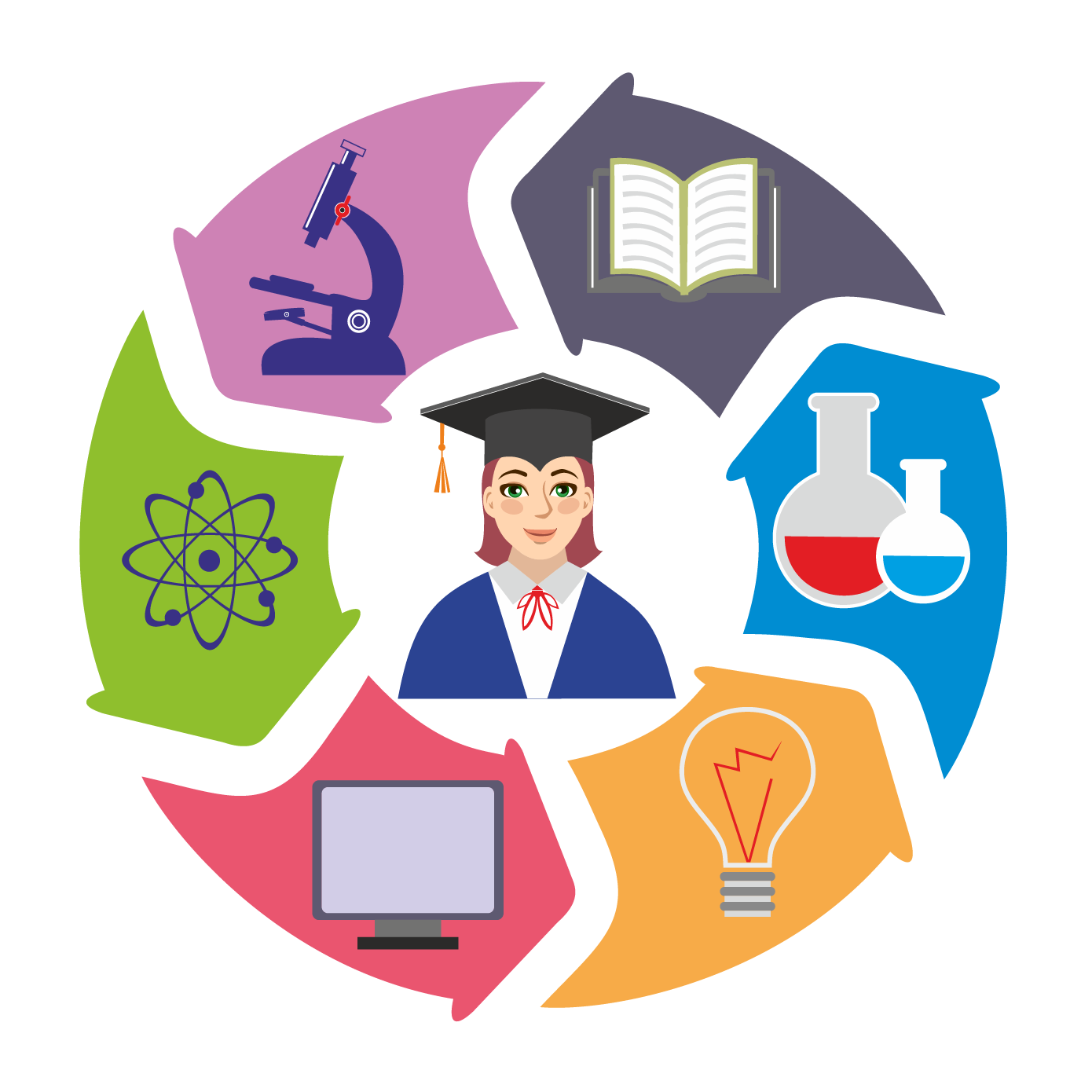 Головна професіяВсі професії – важливі,Пам’ятай.Всі потрібні й особливі,Пам’ятай.Чи водій ти, чи учений, –Не забудь:Добрий будь з людьми і чемний,Чесний будь.Все, що робиш, слід робитиВід душі.Працювати і любити –Від душі.Чи політик ти, чи лікар, –Не забудь:Щирим будь з людьми довіку,Справжній будь!Сто професій є, дитино,Та однаЗ них – професія ЛЮДИНИ –Головна!           Олександр Дерманськийп/пЗміст діяльностіЧасРесурсизабезпечення             1Відкриття тренінгу5хв.Плакат із назвою та метою.2Привітання/знайомство5хв.3Вироблення групових правил роботи. Вправа «Правила групи» 5хв.Аркуш фліпчарту, аркуш паперуА5, маркери.4Визначення очікувань учасників. Вправа «Очікування»5хв.Плакат фліпчарту «Наші очікування»із малюнком піщаного годинника, стікери, маркери.5Міні-лекція «Такий цікавий світ професій»5хв.Текст міні-лекції.6Рольова гра «Повітряна куля»5хв.Повітряні кульки7Вправа «Компас професій»5хв.8Вправа «Відгадай професію»5хв.9Кросворд «Світ професій»5хв.Плакат «Кросворд»10Процедура прощання5хв.